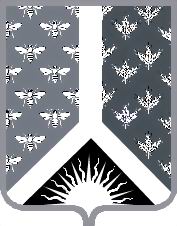 Кемеровская областьНовокузнецкий муниципальный районАдминистрация Новокузнецкого муниципального районаПОСТАНОВЛЕНИЕот   25.07.2019  №  143	г.НовокузнецкО внесении изменений в постановление администрации Новокузнецкого муниципального района от 29.05.2014 № 101 «Об утверждении порядка уведомления представителя нанимателя о фактах обращения в целях склонения муниципальных служащих администрации Новокузнецкого муниципального района к совершению коррупционных нарушений»Руководствуясь частью 5 статьи 9 Федерального закона от 25.12.2008 № 273-ФЗ         «О противодействии коррупции», статьей 40 Устава муниципального образования «Новокузнецкий муниципальный район»:Внести в Порядок уведомления представителя нанимателя о фактах обращения в целях склонения муниципальных служащих администрации Новокузнецкого муниципального района к совершению коррупционных нарушений, утвержденный постановлением администрации Новокузнецкого муниципального района от 29.05.2014       № 101 «Об утверждении порядка уведомления представителя нанимателя о фактах обращения в целях склонения муниципальных служащих администрации Новокузнецкого муниципального района к совершению коррупционных нарушений» следующие изменения:в пункте 3 раздела 1 слова «главу администрации Новокузнецкого муниципального района» заменить словами «главу Новокузнецкого муниципального района»;в абзаце 3 пункта 6 раздела 3 слова «в соответствии с постановлением администрации Новокузнецкого муниципального района от 13.02.2012 № 20 «О комиссии по соблюдению требований к служебному поведению и урегулированию конфликта интересов»  заменить словами «в соответствии с постановлением администрации Новокузнецкого муниципального района от 01.09.2016 № 182 «О комиссии по соблюдению требований к служебному поведению и урегулированию конфликта интересов».».Опубликовать настоящее постановление в Новокузнецкой районной газете «Сельские вести» и разместить на официальном сайте муниципального образования «Новокузнецкий муниципальный район» www.admnkr.ru в информационно-телекоммуникационной сети «Интернет».Настоящее постановление вступает в силу со дня, следующего за днем его официального опубликования.Контроль за исполнением настоящего постановления оставляю за собой.Глава Новокузнецкого муниципального района		    			      А.В. Шарнин 